Aloha ʻoeQueen Liliʻuokalani c.1878 (recorded by Aldrine Guerrero, Kahea Hamakua, Randell Giminiz)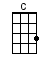 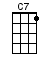 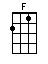 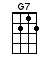 Strum pattern suggestion from Aldrine Guerro:  downstrokes on each of the 4 beats or   | ↓   ↓   ↓   ↓   ↓  ↑    |   ↓   ↓   ↓   ↓   ↓  ↑    || 1 2 3 4 + a | 1 2 3 4 + a |INTRO:  / 1 2 3 4 /             [F]       [F]       [C]       [C]A|---------|-0---3---|-8-----0-|-X---3---|-7-----3-|E|-------3-|-1---1---|-5-------|-3---3---|-3-------|C|---------|-0---0---|-5-------|-0---0---|-0-------|G|---------|-2---2---|-5-------|-0---0---|-0-------| | 1 2 3 4 | 1 2 3 4 | 1 2 3 4 | 1 2 3 4 | 1 2 3 4 |  [G7]      [G7]      [C]           [G7]A|-2-----3-|-5-----2-|-3---------0-|-2----E|-1-------|-3-----1-|-0-----------|-1----C|-2-------|-5-----2-|-0-----------|-2----G|-0-------|-0-----0-|-0-------0---|-0---- | 1 2 3 4 | 1 2 3 4 | 1 2 3 4 + a | 1 2 3Haʻa-[C]heo e ka [F] ua i nā [C] pali [C]Ke [G7] nihi aʻ-[G7]ela i ka na-[G7]he-[G7]leE u-[C]hai ana [F] paha i ka [C] li-[C]koPua ‘ā-[F]hihi le-[G7]hua o [C] uka [C7]A-[F]loha [F] ʻoe, a-[C]loha [C] ʻoeE ke [G7] onaona [G7] noho i ka [C] li-[C7]poOne [F] fond em-[F]brace, a [C] hoʻi aʻe [C] auUn-[G7]til, we [G7] meet a-[C]gain [C7]A-[F]loha [F] ʻoe, a-[C]loha [C] ʻoeE ke [G7] onaona [G7] noho i ka [C] li-[C7]poOne [F] fond em-[F]brace, a [C] hoʻi aʻe [C] auUn-[G7]til, we ~[G7]~ meet, a-~[C]~gain [C]www.bytownukulele.ca